Major: STRATEGIC COMMUNICATION-AD/PR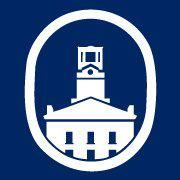 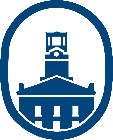 Name: ______________________________________________		MC I.D. #:_________________________________Major RequirementsMedia Skills RequirementAdvertising/Public Relations Track RequirementsElectives: Choose THREE from COMM or MASS with advisor approval (minimum 6 hours at 300-400 level)                            Minor, Certificate, or Cognate* with advisor approval Student Signature 				Date		Advisor Signature 				Date________________________________________________________________	_____________________________________________________________CourseHoursGradeTermMASS 101 Media and Society3COMM 110 Human Communication3COMM 230 Human Communication Theory3MASS 420 Media Law and Ethics 3CourseHoursGradeTerm3Choose ONE from: MASS 111 Multimedia Foundations 	                                                                              MASS 123 Media Production I                                      MASS 150 Principles of Photography for Mass Media I	                                             MASS 375 Digital Communication                                     GRPH 201 Software for Design 				                                             GRPH 250 Information DesignChoose ONE from: MASS 111 Multimedia Foundations 	                                                                              MASS 123 Media Production I                                      MASS 150 Principles of Photography for Mass Media I	                                             MASS 375 Digital Communication                                     GRPH 201 Software for Design 				                                             GRPH 250 Information DesignChoose ONE from: MASS 111 Multimedia Foundations 	                                                                              MASS 123 Media Production I                                      MASS 150 Principles of Photography for Mass Media I	                                             MASS 375 Digital Communication                                     GRPH 201 Software for Design 				                                             GRPH 250 Information DesignChoose ONE from: MASS 111 Multimedia Foundations 	                                                                              MASS 123 Media Production I                                      MASS 150 Principles of Photography for Mass Media I	                                             MASS 375 Digital Communication                                     GRPH 201 Software for Design 				                                             GRPH 250 Information DesignCourseHoursGradeTermMASS 207  Media Writing I 3MASS 225 Introduction to Advertising3MASS 230 Introduction to Public Relations3MASS 397/497 Internship3MASS 410 Advertising and Public Relations Campaigns3MASS 430 Capstone in Mass Media3CourseHoursGradeTermAdvisor Approval333CourseHoursGradeTermAdvisor Approval333*Students completing cognate must include at least one course at the 200-level or higher.*Students completing cognate must include at least one course at the 200-level or higher.*Students completing cognate must include at least one course at the 200-level or higher.*Students completing cognate must include at least one course at the 200-level or higher.*Students completing cognate must include at least one course at the 200-level or higher.